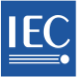 INTERNATIONAL ELECTROTECHNICAL COMMISSIONIEC Central Office Roundtable DiscussionLocationTelecommunications Industry Association headquarters, Washington, DCPurpose of the meeting
The Director of the IEC, Remy Bailiff, opened the meeting at 9:00 on 2013-05-13. He welcomed all attendees and thanked the Telecommunications Industry Association for their hospitality. The draft agenda of the meeting was reviewed and approved. The purpose of the meeting, one of several held in different parts of the world, was to enable the Central Office to describe proposals for changes to the procedures for developing standards, and to the design of the standards themselves.The Secretary of Technical Committee 62 and the Secretary of Subcommittee 62C attended a similar Roundtable held in Geneva earlier in the year. It was considered important for representatives of TC62 and SC 62C to attend because the standards related to medical activities are rather different from those of many other committees. In addition, TC62 standards are more likely to have considerable input from clinical practitioners than are the standards developed by other technical committees.Remy Bailiff opened the meeting and discussed document development at the IEC. Specific topics are listed below:To highlight the differences between SC 62C standards and those of other committees, I requested and was given the opportunity to make a short presentation. I used this opportunity to describe several of the 62C standards in development, and to highlight new technologies being introduced into radiation therapy. I also explained the ways in which IEC standards are put into effect. In the US, IEC standards are "recognized standards". Standards (or sections) are incorporated into FDA regulations, ANSI standards, NEMA guidelines, etc. Some provisions of IEC standards are adopted by State regulators into the Suggested State Regulations for the Control of Radiation.In the European Union, under the provisions of the EU Medical Device Directive 93/42/EEC, IEC standards are “harmonized standards”. In China, many of the IEC safety standards are “transposed” into Chinese standardsRepresentatives of other committees and subcommittees made several presentations. Similar to mine, they highlighted unique aspects of the standards written by their committees.Framework defined by the ISO/IEC Directives. Part I contains IEC SupplementTools and formats for standards developmentDatabases: e.g., graphical symbolsFormat: mostly MS Word for development. PDF for final documentIEC template: for Word. Should be used for all standards development.Electropedia, glossaryCollaboration toolsEmailOnline voting and commenting systemWeb conferencing toolsIEC websiteChallengesCollaborationGeographical distributionLarge number of documents, Different computer systems and Word versionsToolsword restrictionsToo much time on non technical workVoting and comments in separate documentsDevelopments in technology and user expectationsNew formats and methods for developing publicationsAccess for modern devicesReported by (Name):Geoffrey S. Ibbott, Ph.D.Organization: International Electrotechnical CommissionPosition Title:Chairman, Subcommittee 62C, Convenor, Working Group 1, Chair, US TAGActivity:RoundtableMeeting Dates:May 13, 2014Meeting Location:Washington, DCPayment $:Reimbursement for expensesReasons for Attending or not AttendingAttended to represent subcommittee 62CIssues from Previous Meetings or Year:See reportGeneral Description of Activities of the Organization and/or Meeting:See reportIssues for AAPM:See reportBudget Request ($):See budget request